BOYD COUNTY HIGH SCHOOLThe Lady Lion Invitational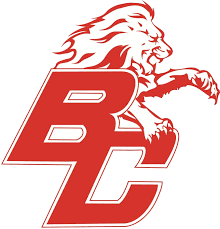 Monday, July 29, 20249:00 am shotgunGrayson Lake Golf Course at Grayson Lake State Park$300 per team / $75 per individualPayment:  Checks should be made payable to Boyd County High School Girls Golf TeamMail to:  Missy Kennedy10718 Laurel Ridge RoadAshland, KY 41102Team roster with Name, Grade, Shirt Size and AVG Score must be emailed to missy.kennedy@ky.gov no later than 7/15/2024Check-in:  7:30-8:00 a.m. (meeting with golfers behind pro shop by putting green at 8:30 a.m.)  Range balls will be available beginning at 7:30 a.m.Lunches:  a lunch ticket will be in your registration packet, one for players and coach.  You may redeem at the Golf Pro Shop anytime during the day. (hot dog, chips, fountain drink)Awards:  Awards for the top 2 teams and top 5 individuals All –State Points will be awarded**T-shirts for all playersGolf Carts:  All coaches will receive a golf cart and will be labeled in the drop off circle.  All other golf carts will be available for purchase from the Golf Pro Shop on a first come first serve basis beginning at 7:00 a.m.Contact:  Missy Kennedy, PGA 606-369-0486 or missy.kennedy@ky.govThe Lady Lion Invitational-ENTRY FORMMonday, July 29, 20249:00 am shotgunGrayson Lake Golf Course at Grayson Lake State Park$300 per team / $75 per individualPayment:  Checks should be made payable to Boyd County High School Girls Golf TeamMail to:  Missy Kennedy10718 Laurel Ridge RoadAshland, KY 41102Team roster with Name, Grade, Shirt Size and AVG Score must be emailed to missy.kennedy@ky.gov no later than 7/15/2024Please complete and return the below entry form as soon as possible to secure your team’s spot in the 2024 Lady Lion Invitational.  A copy of entry form should be included with your submitted payment if payment will be submitted separately.SCHOOL NAME: _____________________________________COACH NAME: ______________________________________COACH PHONE/EMAIL: _________________   ________________________________TEAM ENTRY	_________INDIVIDUAL ENTRYTOTALLY AMOUNT PAID: ___$_____________THANK YOU AND LOOK FOR TO HOSTING YOUR TEAM! 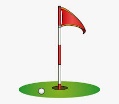 